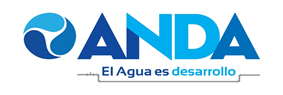 NOMBRECARGOINSTITUCIÓN QUE REPRESENTAPERÍODO DE ACTUACIÓNMarco Antonio Fortín HuezoPresidente de ANDA y de la Junta de Gobierno ANDA Del 28 de julio de 2011 al 27 de julio de 2013, del 28 de julio de 2013 al 31 de mayo de 2014, del 1 de junio de 2014 al 27 de julio de 2015 y 28 de julio de 2015 al 27 de julio de 2017.Roxana Patricia Ávila GrassoDirectora PropietariaMinisterio de Gobernación y Desarrollo Territorial21 de octubre de 2015 al 20 de octubre de 2017.Karime Elías ÁbregoDirectora AdjuntaMinisterio de Gobernación y Desarrollo Territorial12 de noviembre de 2014, al 20 de octubre de 2015; 21 de octubre de 2015 al 20 de octubre de 2017.José Edmundo Bonilla MartínezDirector PropietarioMinisterio de Obras Públicas, Transporte, Vivienda y Desarrollo Urbano07 de agosto de 2014 al 06 de agosto de 2016; Del 07 de agosto de 2016 al 06 de agosto de 2018.Marta Dinorah Díaz de PalomoDirectora AdjuntaMinisterio de Obras Públicas, Transporte, Vivienda y Desarrollo Urbano07 de agosto de 2014 al 06 de agosto de 2016; Del 07 de agosto de 2016 al 06 de agosto de 2018.Eduardo Alfonso Linares RiveraDirector PropietarioMinisterio de Salud28 de octubre de 2014 al 27 de octubre de 2016; 28 de octubre de 2016 al 27 de octubre de 2018.Luis Alberto García GuirolaDirector AdjuntoMinisterio de Salud13 de agosto de 2009 al 12 de agosto de 2011; 13 de agosto de 2011 al 12 de agosto de 2013; 13 de agosto de 2013 al 12 de agosto de 2015; 11 de agosto de 2015 al 10 de agosto de 2017.Jorge Ovidio Cornejo DuránDirector PropietarioMinisterio de Relaciones Exteriores22 de julio de 2014 al 12 de julio de 2015; 13 de julio de 2015 al 12 de julio de 2017.Oscar Everardo Chicas RodríguezDirector AdjuntoMinisterio de Relaciones Exteriores22 de julio de 2014 al 12 de julio de 2015; 13 de julio de 2015 al 12 de julio de 2017.José Antonio Velásquez MontoyaDirector PropietarioCámara Salvadoreña de la Industria de la Construcción24 de noviembre de 2016 al 23 de noviembre de 2018.Carlos José Guerrero ContrerasDirector AdjuntoCámara Salvadoreña de la Industria de la Construcción01 al 09 de noviembre de 2011; 11 de noviembre de 2011 al 10 de noviembre de 2013; 11 de noviembre de 2013 al 10 de noviembre de 2015; 11 de noviembre de 2015 al 10 de noviembre de 2017. Zulma Verónica Palacios CascoSecretaria  de Junta de Gobierno ANDAJunio de 2011 a la fechaGilberto Canjura VelásquezAsesor Legal de la Junta de Gobierno ANDA18 de agosto de 2016 a la fecha Licda. Zulma Verónica Palacios CascoLicda. Zulma Verónica Palacios CascoLicda. Zulma Verónica Palacios CascoSecretaria de la Junta de Gobierno - ANDASecretaria de la Junta de Gobierno - ANDASecretaria de la Junta de Gobierno - ANDASan Salvador, 28 de abril de 2017San Salvador, 28 de abril de 2017San Salvador, 28 de abril de 2017